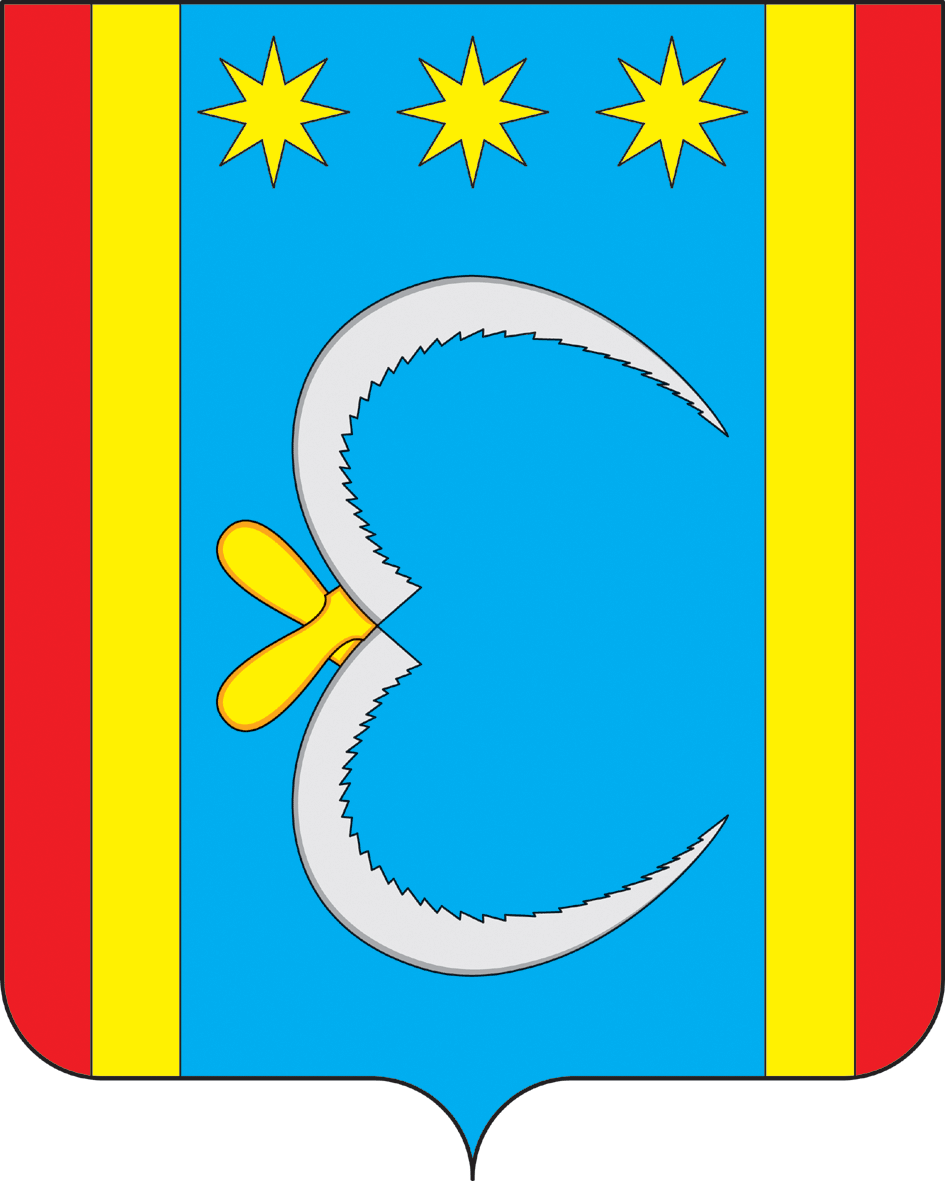 АДМИНИСТРАЦИЯ НИКОЛО-АЛЕКСАНДРОВСКОГО СЕЛЬСОВЕТАОКТЯБРЬСКОГО РАЙОНА АМУРСКОЙ ОБЛАСТИПОСТАНОВЛЕНИЕ17.10.2019                                                                                                          № 54с. Николо-АлександровкаО ходе подготовки объектов жилищно - коммунального хозяйства, социальной сферы Николо-Александровского сельсовета к отопительному периоду 2019-2020 годов          На территории   Николо-Александровского сельсовета находятся 2-ве котельны в селах Покровка, Николо-Александровка, управляющая компания ОАО «Варваровский коммунальщик-2».  В селе Николо-Александровка на котельной установлено три котла мощностью 1,25. Обслуживают 10 человек машинистов котельной.   В селе Покровка на котельной установлен один котел мощностью 1,25. Обслуживают 4 человека машинистов котельной.       После окончания отопительного сезона сразу начали вести подготовительные работы по ремонту котельных и объектов. В обеих котельных проведена чистка котлов, котлы приведены в полную готовность. В селе Николо-Александровка, частично отремонтирована теплотрасса.  Проверена вся отопительная система в школе и доме культуры. Начали отопительный сезон в установленный срок.      Твердое топливо (уголь) на котельные доставляются через день, складируется в самих котельных.     Жители поселения закупают твердое топливо (уголь, дрова).     Многодетные семьи, малоимущие получают помощь (субсидии) от казенного учреждения Амурской области управление социальной защиты населения по Октябрьскому району на твердое топливо (уголь, дрова), субсидии на оплату коммунальных услуг и электроэнергию. На основании вышеизложенного:п о с т а н о в л я ю :	   1.Рекомендовать руководителям электро- и водоснабжающих организаций обеспечить надежное и непрерывное электро- и водоснабжение теплоисточников на территории Николо-Александровского сельсовета.          2.Контроль за исполнением данного постановления возлагаю на себя.Глава Николо-Александровскогосельсовета                                                                                         Г.Т.Панарина  				                                                     